О присвоении почтового адреса земельному участку, в связи с объеденением двух земельных участков расположенных в станице Старонижестеблиевская по ул. Мира, 67 и Мира, 67/1На основании пункта 1.20 статьи 14 Федерального закона от 6 октября 2003 года № 131-ФЗ «Об общих принципах организации местного самоуправления в Российской Федерации», постановления главы муниципального образования Красноармейский район от 31 января 2006 года № 169 «О передаче полномочий при присвоении адресов земельным участкам, зданиям, строениям, сооружениям» в соответствии с решением Совета Старонижестеблиевского сельского поселения Красноармейского района 9 февраля 2010 года № 13 «О присвоении адресов земельным участкам, зданиям и сооружениям в Старонижестеблиевском сельском поселении Красноармейского района», в целях упорядочения почтово-адресной нумерации   п о с т а н о в л я ю:1. В связи  с объеденением двух  земельных участков:Первый: Земельный участок общей площадью 1136 кв.м., с кадастровым номером 23:13:0401182:38, категория земель – земли населённых пунктов, вид разрешённого использования – для ведения личного подсобного хозяйства,  расположенному по адресу: Краснодарский край, Красноармейский район, станица Старонижестеблиевская, улица Мира,67;          Второй: Земельный  участок общей площадью 1819 кв.м, с кадастровым номером 23:13:0401182:37, категория земель – земли населённых пунктов, вид разрешённого использования – для ведения личного подсобного хозяйства,  расположенному по адресу: Краснодарский край, Красноармейский район, станица Старонижестеблиевская, улица Мира 67/1, присвоить адрес земельному участку, образованному при объеденению:                          1) Земельный участок (ЗУ – 1) общей площадью 2955 кв.м., категория земель – земли населённых пунктов, вид разрешённого использования – для ведения личного подсобного хозяйства,  расположенному по адресу: Краснодарский край, Красноармейский район, станица Старонижестеблиевская, улица Мира, 67.2. Главному специалисту по земельным отношениям администрации   2Старонижестеблиевского сельского поселения Красноармейского района Нимченко Андрею Степановичу внести изменения в земельно - шнуровую и похозяйственную книги.3. Контроль за выполнением настоящего постановления возложить на заместителя главы Старонижестеблиевского сельского поселения Красноармейкого района Е.Е.Черепанову.4. Постановление вступает в силу со дня его подписания.ГлаваСтаронижестеблиевского сельского поселения                                       Красноармейского района                                                                          В.В. Новак3ЛИСТ СОГЛАСОВАНИЯк проекту постановления администрации Старонижестеблиевского сельского поселения Красноармейский район от ________________ № _____«О присвоении почтового адреса земельному участку, в связи с объеденением двух земельных участков расположенных в станице Старонижестеблиевская по ул. Мира, 67 и Мира, 67/1» Проект подготовлен и внесен: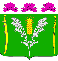 АДМИНИСТРАЦИЯСТАРОНИЖЕСТЕБЛИЕВСКОГО СЕЛЬСКОГО ПОСЕЛЕНИЯ КРАСНОАРМЕЙСКОГО РАЙОНАПОСТАНОВЛЕНИЕАДМИНИСТРАЦИЯСТАРОНИЖЕСТЕБЛИЕВСКОГО СЕЛЬСКОГО ПОСЕЛЕНИЯ КРАСНОАРМЕЙСКОГО РАЙОНАПОСТАНОВЛЕНИЕ«04»12 2018 г.№ 194станица Старонижестеблиевскаястаница СтаронижестеблиевскаяГлавным специалистом по земельным отношениям администрацииСтаронижестеблиевского сельского поселенияКрасноармейского районаА.С. НимченкоПроект согласован:Заместитель главыСтаронижестеблиевского сельского поселенияКрасноармейского районаЕ.Е. ЧерепановаНачальник общего отдела администрации Старонижестеблиевского сельского поселения Красноармейского районаГлавный специалист по юридическим вопросам администрации Старонижестеблиевского сельского поселения Красноармейского районаН.В. СупрунО.Н. Шестопал